Supplemental Material AThe Executive Function Challenge Task (EFCT)Materials you need to purchase/prepare in advance:Stopwatch or app on your phone (you won’t actually be recording the time) that beeps 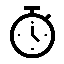 TWO 24-piece puzzles, that you have previously labeled on the back this way:The back of the pieces is labeled “C” for child or “E” for examiner to ensure that the pieces given to the child are not adjacent in the completed puzzle and to optimize the need for collaboration to complete the puzzle.  Separate pieces prior to administration in plastic bags to distribute after directions. This is an example of how it should look: 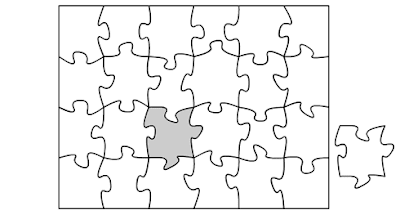 Clay or PlayDoh ©, 2 colorsBlank paperMarkersForm A or B and a pen for writing/scoring as you administer. General tips and tricks: The whole task should take about 15 minutes.Don’t help the child too much. For example, if the child is having a hard time handing over their sculpture, don’t reach over and take it from them.Each time a child corrects or criticizes the examiner or activities OR repeatedly questions the examiner OR struggles with transitions before, during, or after any task, he/she automatically loses a point in the Flexibility coding for that task. Examples, if a child says “you’re doing it wrong” or asks “How am I supposed to make it? Is it supposed to look like this? Am I doing it right?”Keep track of this at the bottom of each page.It is easiest to score as you go, so you don’t forget. Use the check boxes as you go and make notes about what the child says.Puzzle Task: The child has half of the pieces to a jigsaw puzzle and must collaborate with examiner to complete it.Materials: Stopwatch, 24-piece puzzle, pre-labeled an in instructions Use Puzzle A. Plan: Code the degree to which the child spontaneously generates a plan. Flexibility: Code how flexible the child is generally, and in response to the taking rule and interruption of the task. Clay Task: The child and examiner pick a figure to make out of clay, but must trade clay halfway through and finish each other’s figures.Materials: Clay (2 colors)Plan: Code the degree to which the child spontaneously generates a plan. Flexibility: Code how flexible the child is in response to the examiner wanting to create the same food item and trade clay sculptures.   Drawing Task: The child is assigned one magic marker and has to work with the examiner to make a picture.Materials:  Paper, 2 markers (red/blue)Plan: Code the degree to which the child generates a plan for completing drawing together/dealing with examiner’s encroachment. Flexibility: Code how flexible the child is in response to intrusions 1 and 2 described above.Planning Task: The child is asked to come up with a realistic and socially appropriate plan and priorities based on information provided by examinerMaterials: None1st Scenario Planning:“Let’s say that you need to do a big project for school, like an art project or a science experiment. What would you pick?”  No response: “What (art or science) project would you pick?”“What would your plan be?”No response:  “What should you do first?” 1st Scenario Setbacks (check if child gives new plan):“What if another kid in your class is doing that project and everyone has to do something different?”“What if the ____ is not working?” OR “What if you realize you didn’t buy enough __ to finish your project)?”2nd Scenario Planning: “Here’s a different question: let’s say that you want a friend to come over.  How would you make that happen?” No response: “What should you do first?”2nd Scenario Setbacks (check if child gives new plan):“What if your friend cannot come over that day?”“What if you wanted to play video games and the video game system is not working?” OR “What if your friend does not want to play the game you want to play?”3rd Scenario Planning: “Daniel wants to treat his friend to a movie and popcorn in one week, but there are a lot of things to arrange before this can happen. Can you help Daniel figure out what steps he needs to take to do this? No response:  “What should you do first?” 3rd Scenario Setbacks (check if child gives new plan): “What if Daniel wants to see ____, but his friend hates that movie?”“What if Daniel and his friend get mad at each other the day before they are supposed to go to the movies?”  OR “What if Daniel doesn’t have any money and his parents won’t pay for him?”Plan: Code the degree to which the child generates a plan (do not code set-backs). Flexibility: Code how flexible the child is in response to the set-backs.  Puzzle Task: The child has half of the pieces to a jigsaw puzzle and must collaborate to complete it.Materials: Stopwatch  ; 24 piece puzzle. Use Puzzle B.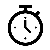 Plan: Code the degree to which the child spontaneously generates a plan. Flexibility: Code how flexible the child is generally, and in response to the taking rule and interruption of task.Clay Task: The child and examiner pick a figure to make out of clay, but must trade clay halfway through and finish each other’s figures.Materials: Clay (2 colors)Plan: Code the degree to which the child spontaneously generates a plan.  Flexibility: Code how flexible the child is in response to the examiner wanting to create the same animal and trade clay sculptures.   Drawing Task: The child is assigned one magic marker and has to work with the examiner to make a picture.Materials:  Paper, 2 markers (red/blue)Plan: Code the degree to which the child generates a plan for completing drawing together/dealing with examiner’s encroachment. Flexibility: Code how flexible the child is in response to intrusions 1 and 2 described above.Planning Task: The child is asked to come up with a realistic and socially appropriate plan and priorities based on information provided by examinerMaterials: None1st Scenario Planning:““Let’s say that your teacher wants everyone in your class to do a presentation on their favorite animal.  What would you pick?”  No response: “What (animal) would you pick?”“What would your plan be?”No response:  “What should you do first?” 1st Scenario Setbacks (check if child gives new plan):“Another kid in your class is doing that animal and everyone has to do something different.”“After typing your speech on the computer, you accidentally exit out of the speech before you hit ‘save’ and you lose all your work.” 2nd Scenario Planning: “Here’s a different question: let’s say that you want to invite a friend to the park.  How would you make that happen?” No response: “What should you do first?”2nd Scenario Setbacks (check if child gives new plan):“What if your friend cannot hangout that day?”“What if it starts to rain?3rd Scenario Planning: “Connor wants to take his friend to get pizza and ice cream next weekend, but there are a lot of things to arrange before this can happen. Can you help Connor figure out what steps he needs to take to do this? No response:  “What should you do first?” 3rd Scenario Setbacks (check if child gives new plan): “What if Connor wants to go on Saturday, but his friend can’t go until Sunday?” “What if Connor and his friend get into a fight the day before they are supposed to go out to eat?”Plan: Code the degree to which the child generates a plan (do not code set-backs). Flexibility: Code how flexible the child is in response to the set-backs.  